Сумська міська радаВиконавчий комітетРІШЕННЯРозглянувши заяву суб’єкта господарювання та надані документи, з метою сприяння розвитку всіх форм торгівлі, впорядкування сезонної роздрібної торгівлі у літній період 2024 року на території Сумської міської територіальної громади, відповідно до постанови Кабінету Міністрів України  від 15.06.2006 № 833 «Про затвердження Порядку провадження торговельної діяльності та правил торговельного обслуговування на ринку споживчих товарів», рішення Сумської міської ради від 26.12.2014 № 3853 – МР «Про затвердження Правил благоустрою міста Суми», рішень Виконавчого комітету Сумської міської ради від 07.09.2010 № 537 «Про затвердження Положення про порядок провадження торговельної діяльності та надання послуг на території м. Суми» (зі змінами), від 17.03.2020 № 133 «Про затвердження Положення про організацію сезонної, святкової виїзної торгівлі, надання послуг у сфері розваг та проведення ярмарків на території Сумської міської об’єднаної територіальної громади»                    (зі змінами), ураховуючи рекомендації Комісії з організації сезонної, святкової виїзної торгівлі, надання послуг у сфері розваг та проведення ярмарків на території Сумської міської об’єднаної територіальної громади (протокол засідання від 24.06.2024 № 6), керуючись підпунктом 8 пункту «а» статті 30, частиною першою статті 52 Закону України «Про місцеве самоврядування в Україні», виконавчий комітет Сумської міської радиВИРІШИВ: Погодити розміщення об’єкту сезонної торгівлі (продаж безалкогольних  напоїв (кави))  ФОП  Гудімовій Олені Анатоліївні  за    адресою:  місто  Суми, біля озера Чеха, через дорогу від  будинку № 19/2 по вулиці Івана Сірка (ТРК «Воля»), загальною площею 5,0 кв.м, відповідно до  поданої  заяви  та графічних матеріалів, у літній період з 01.07.2024 по 31.08.2024 року.   Департаменту інспекційної роботи Сумської міської ради                           (Зеленський М.О.) забезпечити здійснення контролю у межах компетенції за дотриманням суб’єктом господарювання під час здійснення роботи об’єкту сезонної торгівлі (продаж безалкогольних напоїв (кави)) за адресою: місто Суми, біля озера Чеха, через дорогу від  будинку № 19/2 по вулиці Івана Сірка                                (ТРК «Воля») вимог даного рішення та Правил благоустрою міста Суми.        3.  ФОП Гудімовій Олені Анатоліївні здійснювати сезонну торгівлю (продаж безалкогольних напоїв (кави)) за адресою: місто Суми, біля озера Чеха, через дорогу від  будинку № 19/2 по вулиці Івана Сірка (ТРК «Воля»), за умов: реєстрації потужностей в Державному реєстрі потужностей операторів ринку в строки, передбачені чинним законодавством України;	3.2. дотримання вимог чинних нормативних актів та часових тимчасових обмежень в умовах воєнного стану;	3.3.   укладання договорів:	3.3.1. про закріплення території по утриманню в належному санітарно-технічному стані, вивезення та захоронення відходів, протягом  3-х робочих днів з моменту отримання повідомлення про погодження на розміщення об’єктів сезонної торгівлі;	3.3.2. про пайову участь в утриманні об’єктів благоустрою на території Сумської міської територіальної громади з КП «Паркінг», протягом 5-ти днів з моменту отримання повідомлення про погодження на розміщення об’єктів сезонної торгівлі;3.4.  забезпечення:  3.4.1. розміщення об’єкту сезонної торгівлі (продаж безалкогольних напоїв (кави)) відповідно до схеми місця розміщення об’єкту сезонної торгівлі, погодженої з Департаментом забезпечення ресурсних платежів Сумської міської ради;        3.4.2. розміщення урн для збору сміття та твердих побутових відходів, утримання їх в належному санітарно-технічному стані згідно з санітарними нормами і правилами.Директору КП «Паркінг» Сумської міської ради                         (Славгородський О.В.) укласти з ФОП Гудімовой Оленою Анатоліївною договір про пайову участь в утриманні об’єктів благоустрою на території Сумської міської територіальної громади.  Рекомендувати Сумському управлінню ГУ Держпродспоживслужби в Сумській області (Скварча О.А.) забезпечити нагляд за дотриманням санітарних та санітарно-протиепідемічних норм та правил ФОП Гудімовою Оленою Анатоліївною під час здійснення сезонної торгівлі (продаж безалкогольних напоїв (кави))  за адресою: місто Суми, біля озера Чеха, через дорогу від  будинку № 19/2 по вулиці Івана Сірка (ТРК «Воля»).Контроль за виконанням цього рішення покласти на заступника міського голови з питань діяльності виконавчих органів ради відповідно до розподілу обов’язків. В.о. міського голови з виконавчої роботи                     Станіслав ПОЛЯКОВЗеленський 700-650	Розіслати: Полякову С.В, Зеленському М.О., Славгородському О.В., Скварчі О.А. Проєкт рішення виконавчого комітету Сумської міської «Про розміщення/відмову в розміщенні об’єкту сезонної торгівлі (продаж безалкогольних напоїв (кави)) ФОП Гудімова Олена Анатоліївна за адресою:                    місто Суми, біля озера Чеха, через дорогу від  будинку № 19/2 по  вулиці Івана Сірка (ТРК «Воля»)» був завізований:Директор Департаменту інспекційної роботи Сумської міської ради                                                                  Максим ЗЕЛЕНСЬКИЙ«  »              2024 року 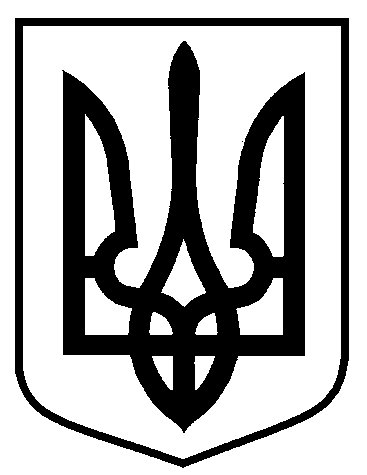 від  25.06.2024 № 398Про розміщення об’єкту сезонної торгівлі (продаж безалкогольних напоїв (кави)) ФОП Гудімова Олена Анатоліївна за адресою: місто Суми, біля озера Чеха, через дорогу від  будинку № 19/2 по вулиці Івана Сірка (ТРК «Воля») Директор Департаменту інспекційної роботи     М.О. ЗеленськийНачальник відділу правового забезпечення Департаменту інспекційної роботи	     Д.Ю. Овсієнко  Заступник міського голови з питань діяльності виконавчих органів ради                                                               С.В. ПоляковВ.о. начальника правового  управління				А.В. Корнієнко Начальник відділу протокольної роботи та контролю      Л.В. Моша